DOSSIER SIMPLIFIE                                                                   ARCHITECTURE ET DIALOGUE à télécharger sur site : rendu sur 2 pages A4 maximum		                                      LIEUX DE TRAVAIL ET D’ACTIVITES                                                                                                                                                                                                               HABITAT  	FICHE RESUME                        		                 	                 Insertion de quatre photos 5 cm sur 5 cm chacune dont auLIEUX DE TRAVAIL ET D’ACTIVITE     HABITAT                                moins deux photos d’intérieur pour les lieux de travail    Neuf   Réhabilitation   Mixte   TITRE DE L’OPERATION                          LOCALISATIONMAITRISE D’OUVRAGE MO utilisateur / MO non utilisateur/ avec MO déléguéeMAITRISE D’OEUVRE Architecte  BET              Partenaires MAITRISE D’USAGE LIEUX DE TRAVAIL ET ACTIVITES		Activité développée  Nombre de postes de travail          HABITATNombre de logements Typologie Surface plancher Coût de réalisation bâtimenthors VRD en K€HT Calendrier			Etudes			Chantier			Livraison			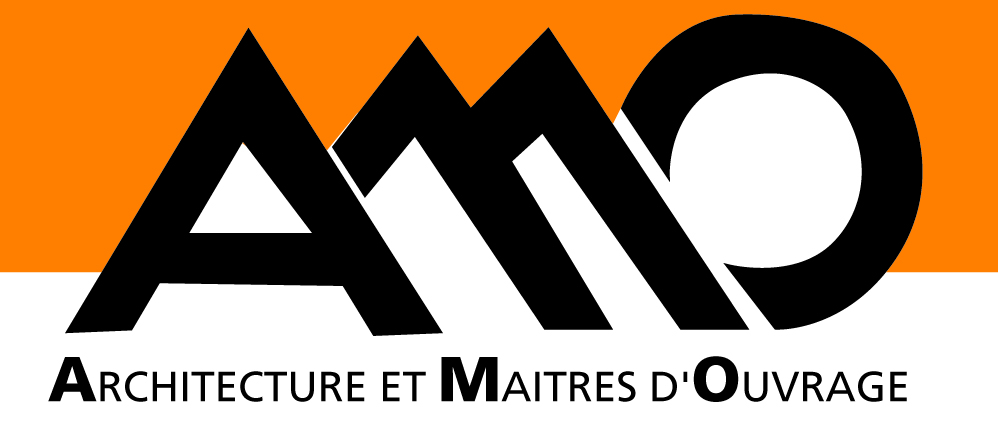 NOTE DESCRIPTIVECo-signée Maitre d’Ouvrage et architecteLA DECISION IMMOBILIERE : l’histoire du projet 5 lignes maxi2. LA VIE DU PROJET : enjeux écueils et réussites 5 lignes maxi3. MODE D’ATTRIBUTION DE LA COMMANDE : le choix de l’équipe-projet avec les dates 5 Lignes maxiConcours restreint ou non, indemnisé etc. commande privée, conception-réalisation, partenariat public privé etc…4. LE PROGRAMME, LES OBJECTIFS   5 lignes maxi5. FOCUS INNOVATION   Eléments et dispositifs innovants tant techniques, architecturaux, environnementaux que sociétaux sur lesquels l’équipe souhaite attirer l’attention du jury ? 10 lignes maxi6. EN QUOI CE PROJET REPOND-IL AUX CRITERES DU PRIX AMO?  10 lignes maxi